MLK MSA OutlineGender Relations
Tuesday, February 14, 2012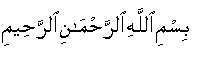 Bismillah hir-Rahman nir-RahimQur’an Recitation (Shahriar)Intro & Announcements (NH3) (Jiniya)Power Point slides (Sadia & Shahriar)(20 minutes)Let everyone read one slide going around the room.Board members explain each slide thoroughly.Answer any questions.Break Up Into Groups1. Islamic Side of Marriage 2. Culture Side of Marriage (Sadia)
3. Society’s Influence on Muslims (Shahriar)                        4. The Islamic Perspective of Dating (Jiniya)              ii.      There must be at least one board member per group.SummarizeAt the end, all groups come together as a whole and summarize up what everyone has talked about. The essential question the whole group will be asked is “What is love?”ConclusionEnd the meeting with giving out candy and reminding them again of NH3. (Suria)